АДМИНИСТРАЦИЯМУНИЦИПАЛЬНОГО ОБРАЗОВАНИЯПЛАТОВСКИЙ СЕЛЬСОВЕТНОВОСЕРГИЕВСКОГО РАЙОНАОРЕНБУРГСКОЙ ОБЛАСТИПОСТАНОВЛЕНИЕ30.09.2021                                                                         № 50-пО подготовке документации по планировке территории (проект планировки и проект межевания территории) для строительства линейного объекта «Капитоновское месторождение. Газопровод от УПН-230 до УППНГ» (Оренбургская область, Новосергиевский район, Переволоцкий район) в границах муниципального образования Платовский сельсовет Новосергиевского района Оренбургской области
В соответствии со статьями 42, 43, 45 Градостроительного кодекса Российской Федерации, статьей 16 Федерального закона от 06.10.2003
№ 131-ФЗ «Об общих принципах организации местного самоуправления в Российской Федерации», руководствуясь Уставом муниципального образования Платовский сельсовет Новосергиевского района Оренбургской области, на основании письма ООО «ИБ «АНКОР» от 30.06.2021 исх. №658  администрация муниципального образования Платовский сельсовет Новосергиевского района Оренбургской области постановляет:           1. Разрешить ООО «ИБ «АНКОР», подготовить документацию по планировке территории (проект планировки и проект межевания территории) для строительства линейного объекта «Капитоновское месторождение. Газопровод от УПН-230 до УППНГ» (Оренбургская область, Новосергиевский район, Переволоцкий район) в границах муниципального образования Платовский сельсовет Новосергиевского района Оренбургской области.1.1. Границы проектирования определить согласно приложению.1.2. Документацию по планировке территории разработать в полном объеме проекта планировки территории, содержащего в своем составе проект межевания.2. Администрации муниципального образования Платовский сельсовет Новосергиевского района Оренбургской области:2.1. организовать прием предложений физических и юридических лиц о порядке, сроках подготовки и содержании документации по планировке территории;2.2. прием предложений от физических и юридических лиц о порядке, сроках подготовки и содержании документации по планировке территории (проект планировки и проект межевания территории) для строительства линейного объекта «Капитоновское месторождение. Газопровод от УПН-230 до УППНГ» (Оренбургская область, Новосергиевский район, Переволоцкий район) в границах муниципального образования Платовский сельсовет Новосергиевского района Оренбургской области проводить по адресу: Оренбургская область, с. Платовка, ул. Московская, д. 6, с 9-00 до 17-00 часов, с перерывом на обед с 13-00 до14-00 часов. Контактный телефон 94-3-41.3. Контроль за исполнением настоящего постановления оставляю за собой4. Постановление вступает в силу после его обнародования.глава администрации                                                                      М.А. КаданцевРазослано: в дело, прокурору Новосергиевского района, ООО «ИБ  «АНКОР».Схема расположения линейного объекта «Капитоновское месторождение. Газопровод от УПН-230 до УППНГ» (Оренбургская область, Новосергиевский район, Переволоцкий район) в границах муниципального образования Платовский сельсовет Новосергиевского района Оренбургской области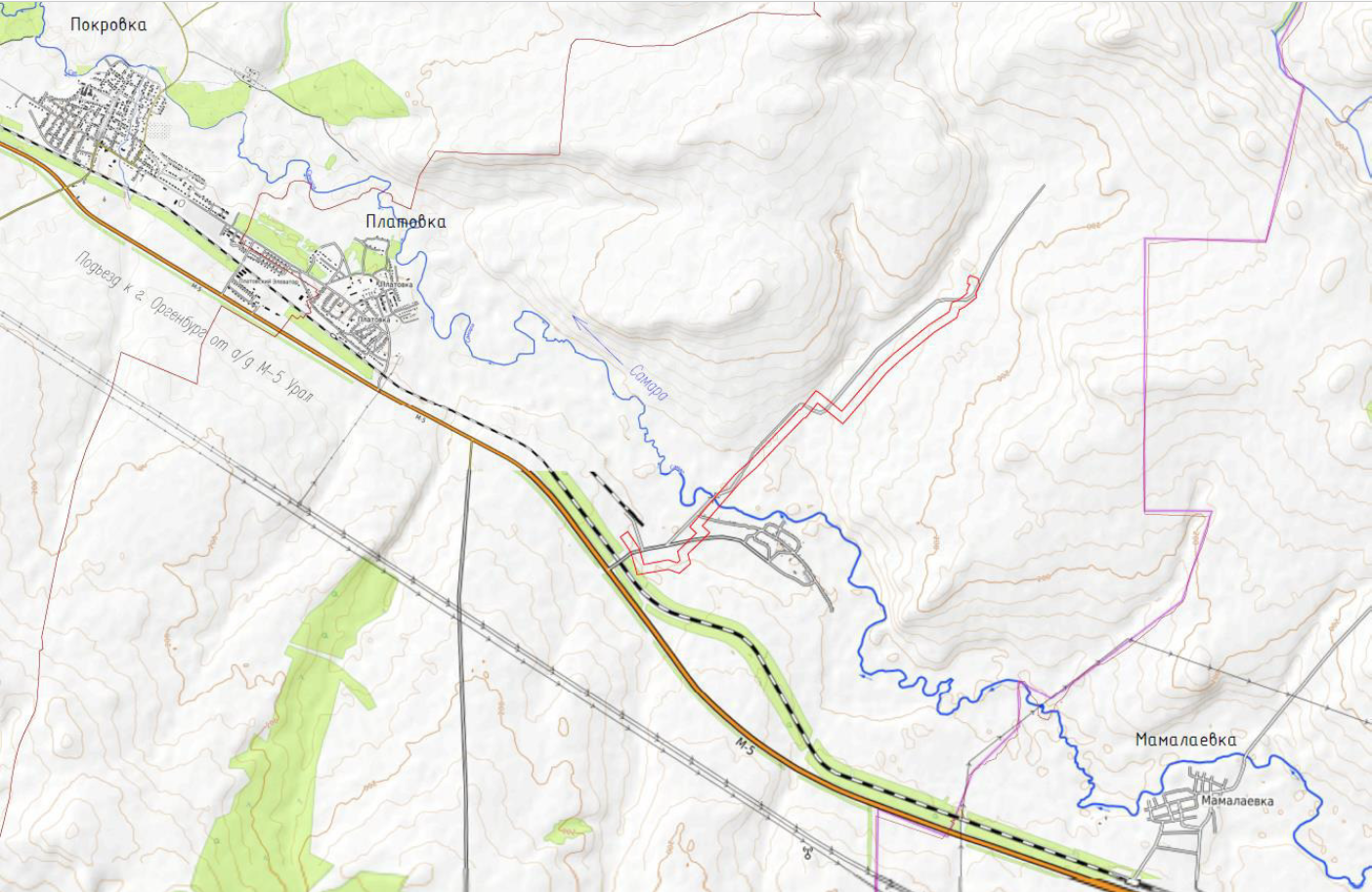 Приложение к постановлению администрации муниципального образованияПлатовский сельсовет Новосергиевского района Оренбургской областиот 30.09.2021№ 50-п                